
ประกาศโรงเรียนบ้านลำทับ
เรื่อง ประกาศผู้ชนะการเสนอราคา ประกวดราคาจ้างก่อสร้างก่อสร้างอาคารเรียน ๒๑๒ ล./๕๗ - ข (สำหรับก่อสร้างในเขตแผ่นดินไหว) ด้วยวิธีประกวดราคาอิเล็กทรอนิกส์ (e-bidding)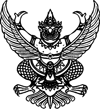 --------------------------------------------------------------------          ตามประกาศ โรงเรียนบ้านลำทับ เรื่อง ประกวดราคาจ้างก่อสร้างก่อสร้างอาคารเรียน           แบบ  ๒๑๒ ล./๕๗ - ข (สำหรับก่อสร้างในเขตแผ่นดินไหว) ด้วยวิธีประกวดราคาอิเล็กทรอนิกส์ (e-bidding) และ เอกสารประกวดราคาจ้างด้วยวิธีประกวดราคาอิเล็กทรอนิกส์ (e-Bidding) เลขที่ ๒/๒๕๖๓ ลงวันที่ ๒ เมษายน ๒๕๖๓ นั้น                              งานก่อสร้างอาคารสำนักงาน(๗๒.๑๒.๑๑.๐๒ ) จำนวน ๑ หลัง ผู้เสนอราคาที่ชนะการเสนอราคา ได้แก่ ห้างหุ้นส่วนจำกัด แสนไกรบิลด์ดิ้ง (ขายปลีก) โดยเสนอราคาต่ำสุด เป็นเงิน  ทั้งสิ้น ๑๕,๑๒๒,๐๐๐.๐๐ บาท (สิบห้าล้านหนึ่งแสนสองหมื่นสองพันบาทถ้วน) รวมภาษีมูลค่าเพิ่มและภาษีอื่น ค่าขนส่ง ค่าจดทะเบียน และค่าใช้จ่ายอื่นๆ ทั้งปวง                                             ประกาศ  ณ วันที่   ๑๖   เมษายน  พ.ศ. ๒๕๖๓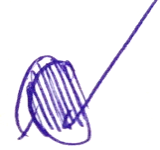                                            (นายอาจินต์ ภูมาวงศ์)                                       ผู้อำนวยการโรงเรียนบ้านลำทับ